LIONS CLUBS INTERNATIONAL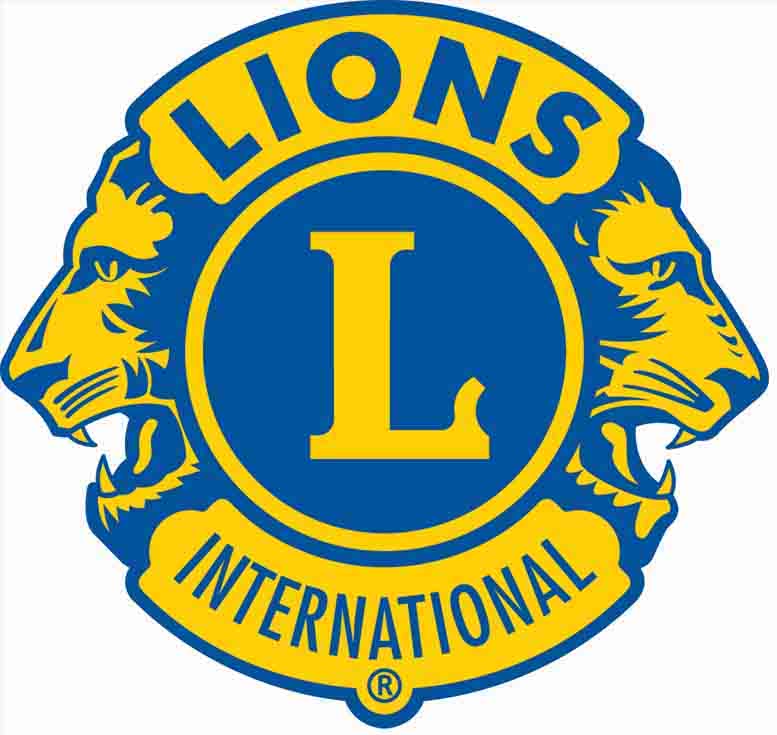 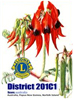 District 201C1NOMINATION FORM	Date: __________To: 	Cabinet Secretary: ____________________	Constitution & By Laws Chairperson: ______________________________The Lions Club of: __________________________________________________Nominates Lion ____________________________________________________For the Position of: _________________________________________________In the forthcoming Nominations of District 201C1 for the year of __________This motion was made by Lion ________________________________________And Seconded by Lion ___________________________at a meeting of our ClubOn ______________________________ and approved by our membership.Signed: ___________________________ Signed: _________________________		(Secretary)						(President)OUR CANDIDATE’S QUALIFICATIONS ARE AS FOLLOWS:____________________________________________________________________________________________________________________________________________________________________________________________________________________________________________________________Copies of the Nomination Form should be forwarded to: 201C1 Cabinet Secretary201C1 Constitution and By-Laws Chairperson	Date Received: __________PLEASE COMPLETE THE FOLLOWING INFORMATION ABOUT THE CANDIDATENAME: _______________________________________________________MEMBER NUMBER: _________________PARTNER/SPOUSE’S NAME: ______________________________________ADDRESS: _____________________________________________________		_______________________________POST CODE ____________CONTACT: PHONE: (H) _____________________ (M) __________________EMAIL: ________________________________________________________SIGNED: _______________________________________________________(Signature of Candidate, indicating his/her consent to this Nomination)